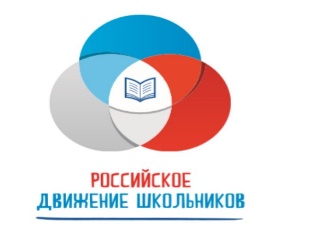 Муниципальное казенное общеобразовательное учреждение«Ташантинская основная общеобразовательная школа»Социальный проектФормирование толерантности у участников образовательных отношений в условиях поликультурного общества  «Очаг толерантности»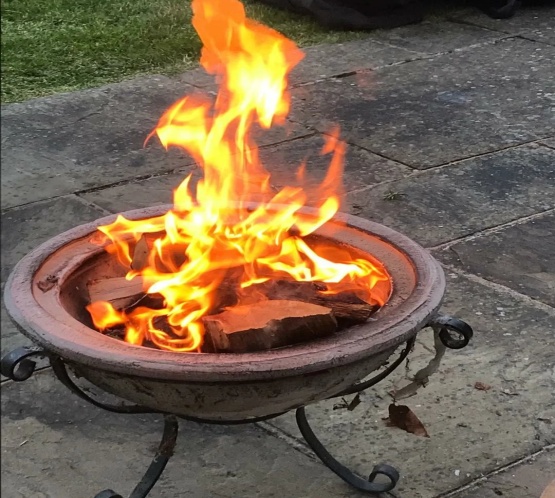 Автор идеи и разработки учитель алтайского языка и литературы Муниципального казенного общеобразовательного учреждения «Ташантинская ООШ»Тайлунова Венера Михайловна с.Ташанта,2021г.Обоснование к проекту      Очаг — место или устройство для разведения и поддержания огня. Слово имеет тюркское происхождение. Первые свидетельства использования людьми огня относятся к стоянкам древнего человека в Восточной Африке. Очаг по алтайскому очок, по казахскому ошак.От-очок у алтайцев (символ очага), олицетворяющий собою стабильность и являющийся как символом преемственности поколений, так и символом непрерывного течения благополучной жизни семьи, сööка (рода) и т. д.   Культ огня (от ана) имел у казахов большое значение. Сохранилось и древнейшее название священного огня - алас. По казахскому поверью огонь - покровитель жилища, домашнего очага. Невеста при вступлении в новую семью должна была поклониться огню в большом доме, принести жертву огню, поливая в него масло (отка май кую).Символ огня у славян назывался Агни. Он олицетворял священный огонь, также огонь домашнего очага. Считалось, что данный знак оберегает и защищает дом человека, а также Великую мудрость Славяно-Арийских Вед.   Для России, пожалуй, нет проблемы более актуальной, более животрепещущей, чем проблема межнациональных отношений. И это понятно: ведь страна, в которой проживает более 150 наций и народностей, не может нормально жить и развиваться, если не будет  достигнуто межнациональное согласие, основанное на равноправии народов, независимо  от их численности, вероисповедания, особенностей культуры, быта.Волна насилия и преступности среди молодежи не спадает. Возрастает количество межличностных, межэтнических и межконфессиональных конфликтов. Укрепление такой черты характера подростка как агрессивность, является одной из серьезных опасностей, которые возникает на пути личностного развития ребенка в современном обществе, чреватом человеческими конфликтами. Жестокость, нетерпимость к сверстникам, людям иных национальностей, убеждений, социального положения чаще всего являются недостатком воспитания.Настоящее время национальной доктриной является воспитание человека культуры, приверженного общечеловеческим ценностям, впитавшего в себя богатство культурного наследия прошлого своего народа и народов других стран, стремящегося к взаимопониманию с ними, способного и готового осуществлять межличностное и межкультурное общение.Анализ современной эмиграционной ситуации в Кош-Агачском районе, села Ташанты После распада СССР, демократизация жизни в стране принесла множество перемен, которые не могли не коснуться как динамики, так и структуры эмиграционных потоков. Она способствовала оформлению группы факторов, связанных с расширением прав и свобод личности, в том числе свободы передвижения. Наша страна провозгласила в Конституции Российской Федерации свободу передвижения, обеспечивающую свободу выезда и въезда в страну, и выбора места жительства.       Исторически коренными жителями Кош-Агачского района признаны алтайцы-теленгиты. В конце 19-го – начале 20-го веков происходило переселение в район из восточного Казахстана казахов, из российских городов и деревень русских раскольников-старообрядцев и служивых людей. На сегодняшний день состав национальностей, проживающих в Кош-Агачском районе сложился как: казахов примерно 54%, алтайцев около 40 % и русских 5%.Село Ташанта расположено у границы России с Монголией на высоте более 2000 м над уровнем моря в одноимённом урочище, на берегу реки Ташантинки. Село является крайним юго-восточным населённым пунктом на федеральной трассе Р-256 «Чуйский тракт».Насчитывается около 26 улиц и переулков, при этом они имеют русские, алтайские и казахские названия: улица Пограничная, Подгорная, Заречная (русские), улица В.И.Чаптынова, С.С.Темдековой (алтайские названия), улицы Едильбаева, М.Садуакасова (казахские названия)Отсюда можно сделать вывод здесь живут три братских народа: алтайцы, казахи, русские Здесь исповедуют христианство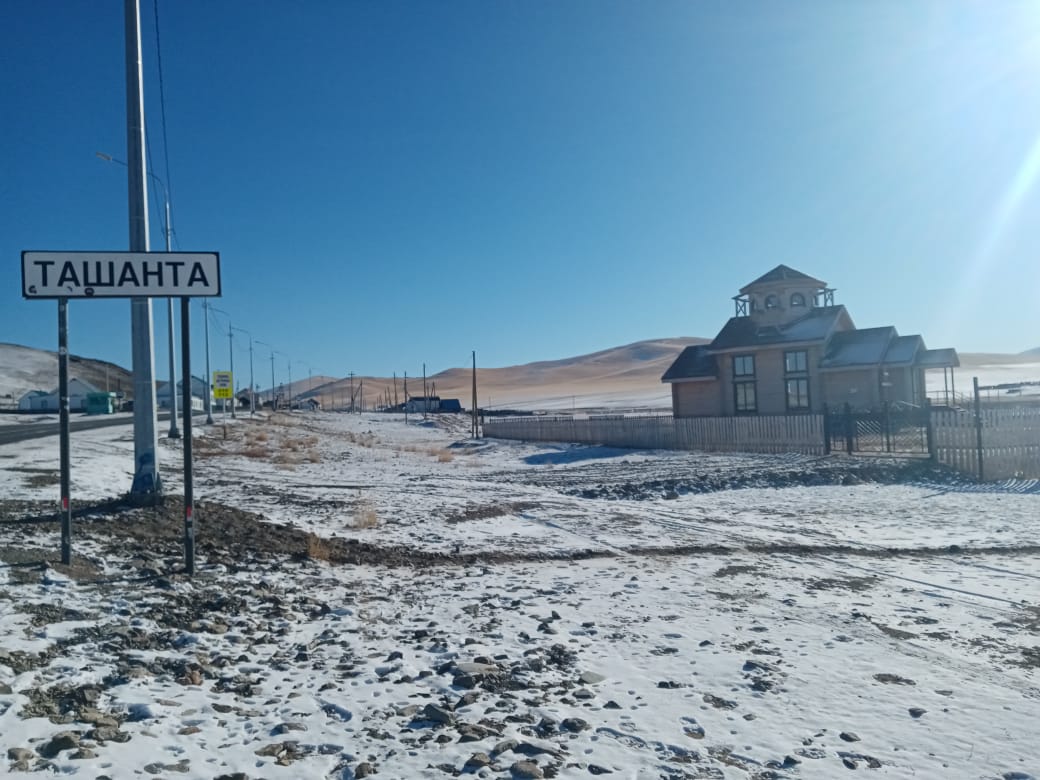 Исповедуют ислам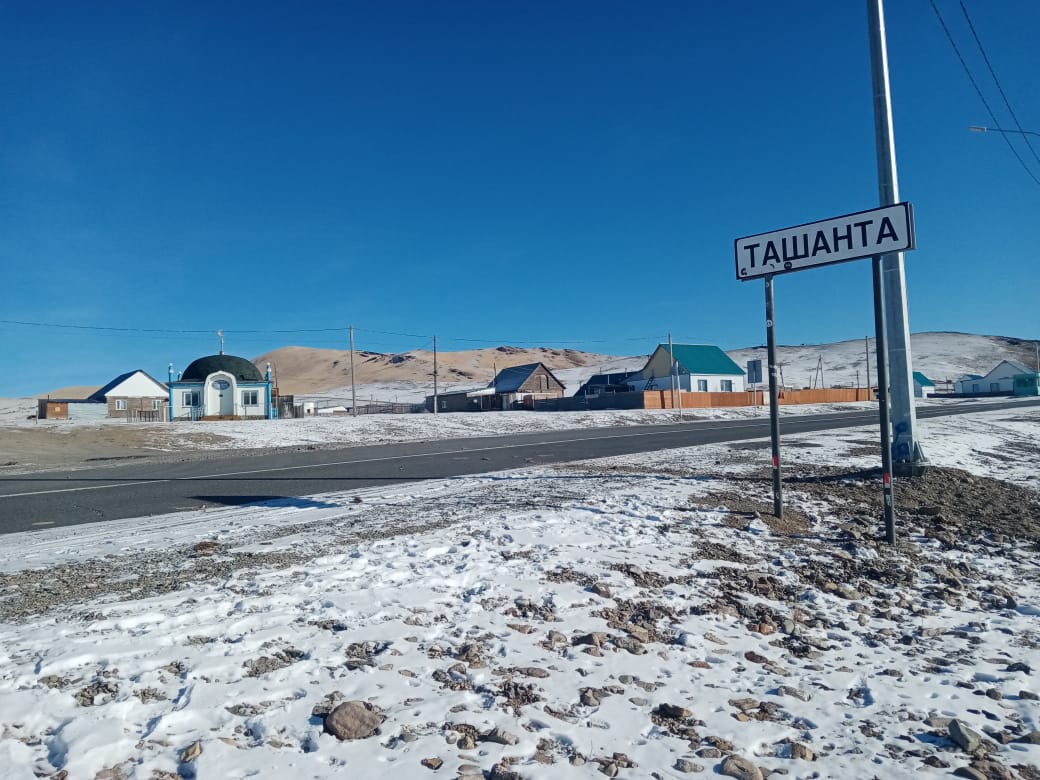 Вера в Алтай -Кудай, Ак-Буркан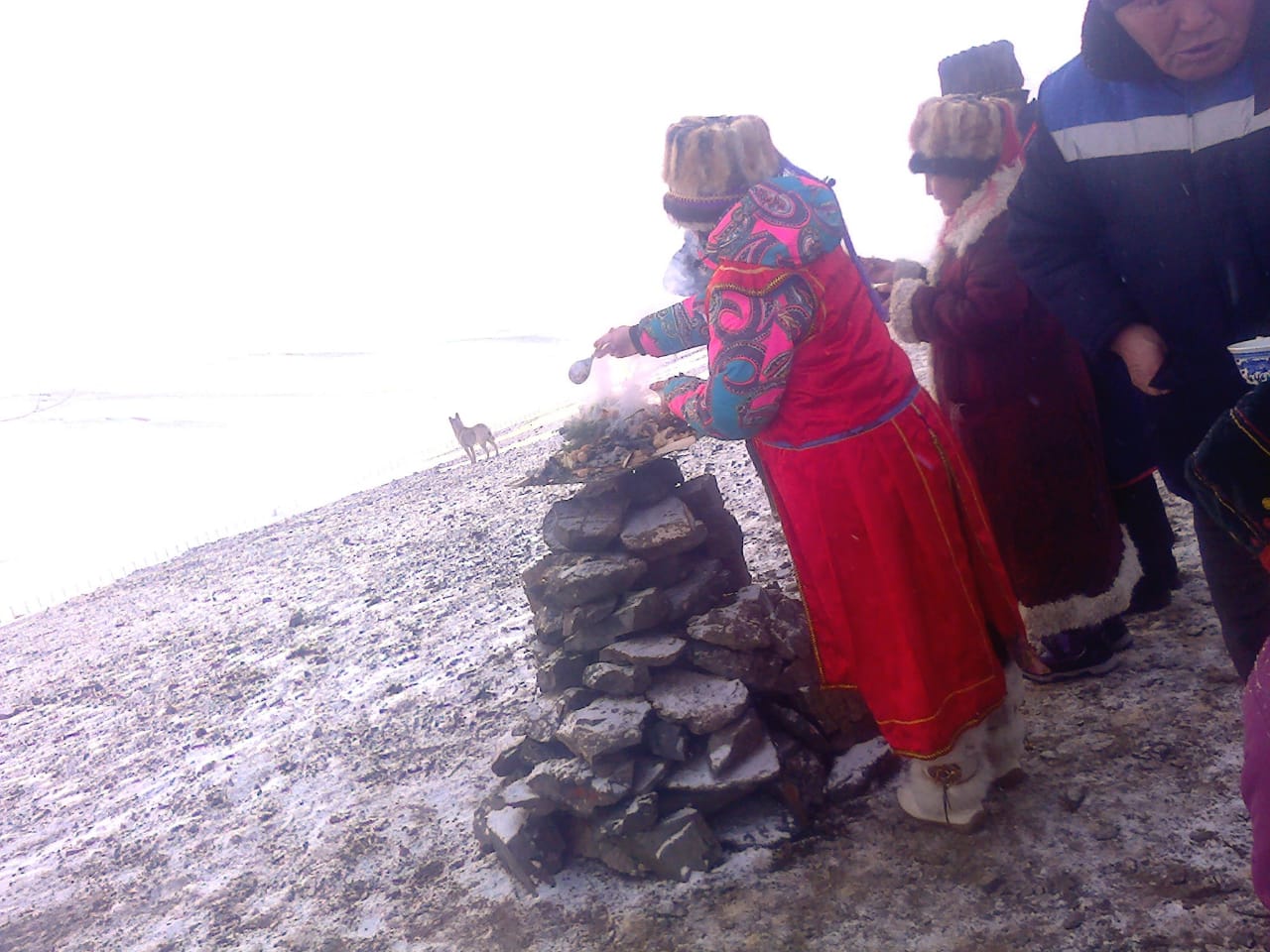 Актуальность и новизна проектаОбучению толерантности в школе необходимо. Ведь школа - первый институт, в котором идет активная самостоятельная социализация ребенка. Именно очагом толерантности является - школа. Накладываемые на традиционные для любого коллектива конфликтные ситуации такие, как появление авторитетов, борьба за лидерство, жестокость по отношению к слабым, этнические, культурные, социально-экономические различия становятся основой для развития в детском возрасте этнических стереотипов, агрессивного поведения.Академик Дмитрий Лихачев в «Письмах о добром и прекрасном» утверждал, что «человек должен жить в сфере добра».Проблема формирования толерантности, несомненно, относится к важным задачам современной школы и является одним из основных направлений поликультурного воспитания.На сегодняшний день эта проблема является одной из самых актуальных в России, стране многонациональной, с множеством разнообразных и непохожих друг на друга культур. В современном обществе толерантная культура имеет особое значение: она выступает и как общечеловеческая ценность, и как норма социального поведения.Почему эту проблему важно обсуждать и решать совместно:Во-первых, это связано с повседневным общением наших школьников, причём не только в стенах образовательных учреждений, а далеко за их пределами. Современные дети растут в атмосфере жестокости, каждый день испытывая на себе влияние музыки, фильмов, передач и сайтов агрессивного содержания. Многие ребята из так называемых неблагополучных семей видят насилие наяву.Во- вторых, сегодня ещё имеем возможность общения с представителями старших поколений, которые в той или иной степени являются подлинными носителями национальной культуры. Необходима работа по её сохранению с опорой на самые технические средства и при обязательном участии внуков и правнуков этих людей.Важно формировать у подрастающего поколения умение строить взаимоотношения с окружающими на основе сотрудничества и взаимопонимания, готовности принять других людей, их взгляды, обычаи и привычки такими, какие они есть. Достаточно сложно признать, что все люди разные, и что они имеют право на свою позицию. Ещё сложнее жить в этом многообразии и научиться достойно отстаивать собственную точку зрения, защищать свои ценности, не ущемляя права и ценности других.Проект «Очаг толерантности» является лишь одним из способов решения этих задач, а также его реализация будет способствовать профилактике национализма и экстремизма, уменьшения риска социальных взрывов. Его реализация позволит содействовать формированию у учащихся знаний, умений, навыков культуры межличностного и межэтнического общения. Через реализацию этого проекта мы хотим привлечь внимание учеников нашей школы, их родителей, работников школы и района к проблеме межнациональной толерантности. И как результат, воспитать человека, способного воспринимать себя и других людей без разрушительных эффектов, через привлечение учащихся к совместной деятельности.Данный проект предусматривает целенаправленную деятельность по формированию у обучающихся качеств и ценностных ориентиров толерантной личности, которые постоянно определяют её поведение.Цели и задачи проекта.Стратегическая цель проекта: разработка и реализация программы, обеспечивающей условия для формирования у обучающихся толерантности, как в учебной, так и во внеурочной деятельности.Воспитательная цель – воспитание личности, обладающей толерантной культурой, способной жить в поликультурном пространстве современной России.Образовательная цель – создание модели интеграции учебной и внеучебной деятельности для реализации индивидуальной образовательной стратегии развития обучающихся.Развивающая цель – развитие способностей, обучающихся к включению в социально-значимую деятельность в зависимости от реальных потребностей региона.Задачи:сформировать информационный, научно-методический фонд, обеспечивающий реализацию проекта;разработать критерии и показатели диагностических материалов для мониторинговых исследований, обучающихся;организовать педагогическое просвещение родителей по вопросам воспитания у детей основ толерантности;обеспечить единое социо – психолого - педагогическое пространство формирования у детей толерантности, которое базируется на интеграции процесса взаимодействия трёх субъектов образовательного процесса: учитель – ребёнок – родитель;создать благоприятную образовательную среду и дополнительное образовательное пространство для насыщенного и безопасного существования ребёнка в школе и в семье на основе социально-педагогического подхода.Основные методы реализации проекта:1. Статистический;2.  Анализ;3. Тестирование;4. Конкурсы;5. Организованно-массовые мероприятия.Направления работы:- информационная обеспеченность;- коммуникативная обеспеченность;- проектная деятельность.Формы работыПри реализации проекта предлагается использование широкого спектра форм работы от классических (беседы, викторины, тематическая линейка) до нетрадиционных (ролевые и деловые игры, мини-презентации, тренинги, дискуссии, проекты).План мероприятийСроки реализации:Реализация данного проекта рассчитана на 3 месяца- с сентябрь 2021 г. по ноябрь 2021 г.Ожидаемые результаты:Реализация проекта «Очаг толерантности» предусматривает достижение трех уровней результатов:Результаты первого уровня (приобретение школьником социальных знаний, понимания социальной реальности и повседневной жизни): о принятых в обществе нормах поведения и общения; об основах здорового образа жизни; о правилах конструктивной групповой работы; об основах разработки социальных проектов и организации коллективной творческой деятельности; о способах самостоятельного поиска, нахождения и обработки информации; о правилах проведения исследования.Результаты второго уровня (формирование позитивного отношения школьника к базовым ценностям нашего общества и к социальной реальности в целом): развитие ценностных отношений школьника к родному Отечеству, родной природе и культуре, труду, знаниям, своему собственному здоровью и внутреннему миру, умение строить взаимоотношения с окружающими на основе сотрудничества и взаимопонимания, готовности принять других людей, их взгляды, обычаи и привычки такими, какие они есть; формирование активной жизненной позиции у учащихся; знание своих прав и свобод и признание права другого человека на такие же права; уменьшение проявлений межличностных разногласий; снижение агрессивности и конфликтности в классах; развитие коммуникативных способностей как основного признака личности, обладающей толерантным сознанием; повышения уровня благополучия взаимоотношений в классах, работавших над проектом.Результаты третьего уровня (приобретение школьником опыта самостоятельного социального действия): школьник может приобрести опыт исследовательской деятельности; опыт публичного выступления; опыт самообслуживания, самоорганизации и организации совместной деятельности с другими детьми, опыт социально – значимой деятельности; раскрытие творческого потенциала учащихся.Индикаторами оценки эффективности проекта будут служить следующие показатели:- положительное отношение к реализации данного проекта – 100%;- участие родителей в проводимых мероприятиях -80%;- успешное усвоение детьми навыков толерантного отношения друг к другу -100%;- положительный психологический климат в ОУ – 100%;- участие и помощь педагогов ОУ в различных мероприятиях по толерантному воспитанию -80%.Практическая значимость.Реализация данного проекта не только повысит профессиональную компетенцию педагогов, но и повысит знания у родителей по толерантному воспитанию своих детей. А дети в свою очередь, научатся доброжелательному отношению друг к другу, отзывчивости и справедливости. Все вышеперечисленное должно внести значительное изменение в психологический климат класса и повлиять на повышение качества образовательного процессаЗаключениеМы созданы все разными по характеру, темпераменту и национальности. То, что мы разные, не означает, что кто-то лучше, а кто-то хуже.Бог создал красивый и разнообразный мир. И наша задача сохранить и развить это разнообразие. Убедить наших детей в том, что любой другой человек нравственно равен тебе самому, у него нет преимуществ перед тобой, и - наоборот, у тебя нет преимуществ перед другим.Необходимо воспринимать другого таким, каким он есть, с его традициями, обычаями, темпераментом, настроением, характером. Воспринимать боль каждого народа как свою боль, как боль всего человечества. Собственно, это и есть принципы демократического будущего.Приложение 1Диагностика уровня сформированности толерантности у подростков.Опросный лист.Инструкция: Вам будет предложен ряд высказываний: пожалуйста, прочитайте их и определите, насколько Вы согласны или не согласны с ними. Оценить степень Вашего согласия или несогласия можно следующим образом:++ сильное согласие (конечно, да)+ слабое согласие (скорее да, чем нет)О ни да, ни нет- слабое несогласие (скорее нет, чем да)-- сильное несогласие (конечно, нет)Постарайтесь быть искренними. Свои оценки Вы можете записывать напротив порядкового номера утверждения анкеты. Спасибо!Группа, в которой существует много разных мнений, не сможет долго существовать.Цивилизованные страны, как, например, Россия, не должны помогать народам Африки: пусть сами решают свои проблемы.Хорошо, что меньшинство может свободно критиковать решения большинства.Дети из более богатых семей не должны иметь права учиться в особых школах, даже за свои собственные деньги.Было бы правильнее содержать приезжих из отсталых южных стран в специально отведенных районах и обучать в отдельных школах, чтобы ограничить их контакты с остальными людьми.Вид молодого человека с бородой и длинными волосами неприятен для всех.Маленькие народы, проживающие в нашей стране, должны иметь право без ведома российских властей устанавливать у себя некоторые особые законы, связанные с их обычаями и традициями.Всех бомжей и попрошаек необходимо вылавливать и силой принуждать к работе.Люди не созданы равными: некоторые из них лучше, чем остальные.Несправедливо ставить людей с темным цветом кожи руководителями над белыми людьми.Внешний вид представителей небелой расы является хотя бы в чем-то, но отклонением от нормы.Истоки современного терроризма следует искать в исламской культуре.Улучшать районы проживания бедноты - это бесполезная трата государственных денег.Евреи - такие же полезные для общества граждане, как и представители любой другой национальности.Даже самые странные люди с самыми необычными увлечениями и интересами должны иметь право защищать себя и свои взгляды.Хотя темнокожие люди и отстают от белых в экономическом развитии, я уверен(а), что между двумя расами не существует никаких различий в умственных способностях.Человека, который любит другую страну и помогает ей больше, чем своей, необходимо наказывать.Мы не должны ограничивать въезд в наш город представителей других народов.Это несправедливо, что выходцы из азиатских или африканских стран, даже если станут гражданами России, не могут получить хорошую работу или занять высокую государственную должность наравне с другими.Все чеченцы по своей натуре одинаковы.Если учесть все «за» и «против», то надо признать, что между представителями различных рас существуют различия в способностях и талантах.Когда я вижу неопрятных, неряшливых людей, меня это не должно касаться - это их личное дело.Есть нации и народы, которые не заслужили, чтобы к ним хорошо относились.Мне трудно представить, что моим другом станет человек другой веры.То, что люди в нашей стране придерживаются разных и даже иногда противоположных взглядов, - благо для России.Меня раздражают писатели, которые используют чужие и незнакомые слова.Человека надо оценивать только по его моральным и деловым качествам, а не по его национальности.Истинной религией может быть только одна религия.Человек, совершивший преступление, не может серьезно измениться к лучшему.То, что Россия - многонациональная страна, обогащает ее культуру.Человек, который со мной не согласен, обычно вызывает у меня раздражение.Я четко знаю, что хорошо, а что плохо для всех нас, и считаю, что и другие также должны это понять.Мужа (жену) лучше выбирать среди людей своей национальности.Мне хотелось бы немного пожить в чужой стране.Все те, кто просит милостыню, как правило, лживы и ленивы.Человек другой культуры, с другими обычаями, привычками пугает или настораживает окружающих.Все виды ущемления прав по национальному признаку должны быть объявлены незаконными и подвергаться суровому наказанию.Очень важно защищать права тех, кто в меньшинстве и имеет непохожие на других взгляды и поведение.Нашей стране необходимо больше терпимых людей - таких, кто ради мира и согласия в обществе готов пойти на уступки.Любой межнациональный конфликт можно разрешить путем переговоров и взаимных уступок.Люди другой расы или национальности может, и являются нормальными людьми, но в друзья я предпочел бы их не брать.Большинство преступлений в нашем городе совершают приезжие.Стране станет легче, если мы избавимся от психически больных людей.Идти на уступки - это значит проявлять слабость.Власти должны запретить доступ в нашу страну беженцам из экономически отсталых государств, так как их приток увеличивает уровень преступности.Обработка и интерпретация результатовЗа оценку каждого утверждения респондент получает определенный балл. Если он оценивает какое-либо утверждение знаком «++», то получает 2 балла. Если «+», то 1 балл. Если «0», то 0 баллов. Если «-», то -1балл. Если «--», то -2 балла.Результаты получаются путем сложения баллов с учетом знака. При этом в ответах на вопросы: 3, 7, 14, 15, 16, 18, 19, 22, 25, 27, 30, 34, 37, 38, 39, 40 знак не меняется; а в ответах на вопросы: 1, 2, 4, 5, 6, 8, 9, 10, 11, 12, 13, 17, 20, 21, 23, 24, 26, 28, 29, 31, 32, 33, 35, 36, 41, 42, 43, 44, 45 знак меняется на противоположный.Подсчитав баллы, можно подвести некоторые итоги:баллы от -90 до -45 отражают высокий уровень развития интолерантности;от -45 до 0 - невысокий уровень интолерантности;от 0 до 45 - невысокий уровень толерантности;от 45 до 90 - высокий уровень толерантности.Приложение 2Тест толерантностиТест поможет, хотя бы приблизительно определить степень терпимости, уважения к чужому мнению. Условия определения: отвечайте быстро, не задумываясь.1.Предстоит ролевая игра. Что вас устраивает:а) чтобы играли те, кто не знает еще правил:б) чтобы участвовали те, кто признает и знает правила игры.2. Вы спокойно встречаете жизненные неурядицы?а) да;б) нет.3. Болезненна ли для вас ситуация: когда приходится отказываться от своего проекта, потому что аналогичный проект предложили ваши соклассники:а) да;б) нет.4. Вызывают ли у вас неприязнь соклассники, которые нарушают правила общественного поведения:а) вас это вообще не интересует, если они не переступают допустимых границ;б) они вам неприятны, потому что не умеют себя контролировать.5. Можете ли вы легко найти контакт с соклассниками, которые имеют иные, чем у вас верования, обычаи, намерения?а) вам всегда это трудно сделать;б) сравнительно легко.6. Как вы реагируете на шутку, объектом которого становитесь:а) вы не переносите ни шуток, ни самих шутников;б) пытаетесь найти ответ в такой же шутливой форме.7.Согласны ли вы с бытующим в обиходе мнением, что многие соклассники пытаются делать "не своё дело", стремятся казаться "лучше, чем есть":а) да;б) нет;8. Вы приводите в компанию знакомого, который становится объектом общего внимания. Ваша реакция:а) вам неприятно, что внимание уделено ему, а не вам;б) вы рады за знакомого.А теперь подсчитайте баллы. Запишите по 2 балла за ответы:1-б, 2-б, 3-б, 4-а, 5-б, 6-б, 7-а, 8-б. Сложите баллы.Результаты:От 0 до 4-х баллов. Вы обладаете высокой степенью упрямства и непреклонностью. часто вы стараетесь навязать своё мнение другим. С вашим характером трудно поддерживать нормальные отношения с людьми, которые думают иначе, чем вы, не соглашаются с тем, что вы говорите и делаете.От 5 до12 баллов. Вы способны твёрдо отстаивать свои убеждения. Но вы, безусловно, можете вести диалог. Если считаете нужным, то меняете свои убеждения. Но порой вы способны и на излишнюю резкость, неуважение к собеседнику. И в такой момент вы можете выиграть спор с собеседником, у которого слабый характер. Вы не в полной мере умеете отстаивать свою точку зрения, выдвигая убедительные аргументы.От 14 до 16 баллов. У вас твёрдые убеждения, сочетающиеся с тонкостью, гибкостью вашего ума. Вы можете принять любую идею, с пониманием отнесясь к её парадоксальности. Вы критичны к себе, не считаете своё мнение истиной в последней инстанции. Вы способны отказаться от своих ошибочных взглядов с уважением и тактом по отношению к своему собеседнику.Приложение 3Тест коммуникативной толерантности В.В. Бойко0 – совсем неверно,1 –чаще не верно,2–чаще верно верно,3 – всегда верно1) Меня раздражают суетливые, непоседливые люди2) Шумные игры переношу с трудом3) Яркие личности действуют на меня отрицательно4) Безупречный человек – настораживает5) Меня обычно выводит из равновесия несообразительный собеседник6) Меня раздражают любители поговорить7) Я бы тяготился разговором с безразличным для меня попутчиком, если он проявит инициативу8) Я бы тяготился разговором со случайным попутчиком, который уступает мне по знаниям9) Я бы тяготился разговором с человеком иного интеллектуального уровня10) Мне не симпатичны: Молодежь (прически, мода)11) «Новые русские» (бескультурье, рвачество)12) Представители некоторых национальностей13) Тип мужчины (женщины)14) Одноклассники с низким уровнем успеваемости15) Считаю, что на грубость надо отвечать тем же16) Трудно скрыть, если человек чем-то неприятен17) Раздражают те, кто в споре стоит на своем18) Неприятны самоуверенные люди19) Трудно удержаться от замечания в адрес человека, толкающегося в транспорте , в очереди20) Имею привычку поучать окружающих21) Невоспитанные люди возмущают меня22) Я часто ловлю себя на том, что пытаюсь воспитывать кого-нибудь23) По привычке постоянно делаю кому-либо замечания24) люблю командовать близкими25) Меня раздражает: Старики в час пик в магазинах и транспорте26) Комната на двоих с незнакомым27) Несогласие других с моей правильной позицией28) Когда мне возражают29) Другие делают не так, как мне хочется30) Всегда надеюсь, что обидчик получит по заслугам31) Меня часто упрекают в ворчливости32) Долго помню обиды, которые мне нанесли те кого я ценю и уважаю33) Нельзя прощать одноклассникам бестактные шутки34) Если друг преднамеренно заденет мое самолюбие, я на него обижусь35) Я осуждаю людей, плачущих в чужую жилетку36) Не одобряю людей, которые при случае рассказывают о своих болезнях37) Ухожу от разговора, если кто-то жалуется на отношения в семье38) Без особого внимания выслушиваю исповеди друзей39) Иногда нравится позлить кого-нибудь из родных40) Мне трудно, как правило, идти на уступки другим41) Трудно ладить с людьми, у которых плохой характер42) С трудом приспосабливаюсь к новым знакомым, одноклассникам43) Не поддерживаю отношений со странными людьми44) Чаще из принципа настаиваю на своем, даже если понимаю, что партнер прав45) Медлительные люди обычно действуют мне на нервыОбработка результатов:1-45 высокая степень толерантности45-85 средняя степень толерантности85-125 низкая степень толерантности125-135 полное неприятие окружающихСписок использованной литературы1.Арсенина Е.Н."Авторские сценарии внеклассных мероприятий в начальной школе" М.:"Глобус", 20012.Воловик А.Ф., Воловик В.А. Педагогика досуга, М.: 19983.Гиппиус С.В. Тренинг развития креативности. Гимнастика чувств,-С-П.:Речь,2001-346с.4.Дереклеева Н.И. "Родительские собрания" М.: "Вербум", 2001.5.Погодина А.А. "Программа по формированию  толерантности у подростков в рамках классного коллектива"6.Яровая   Л.Н."Внеклассные мероприятия" М.: "Вако", 2004Из искры возгорится пламя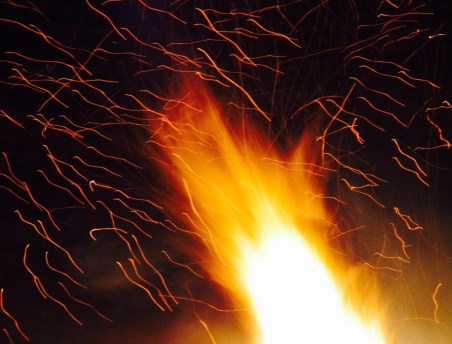 1.Классные часы «Дорогами добра и толерантности»; 2.Выставка интернациональной литературы.Огонь свечи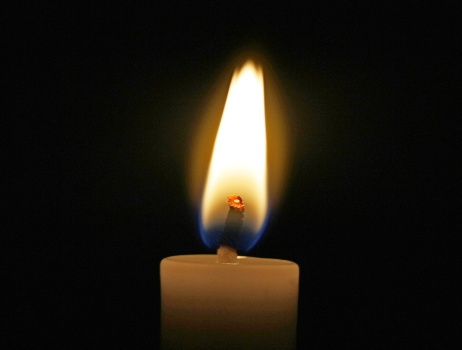 1.Тестирование «Уровень толерантности»2.Психологические тренинги «Жить в мире с собой и другими»3.Игра – тренинг «Давайте говорить друг другу комплименты».Очок,ошак, очаг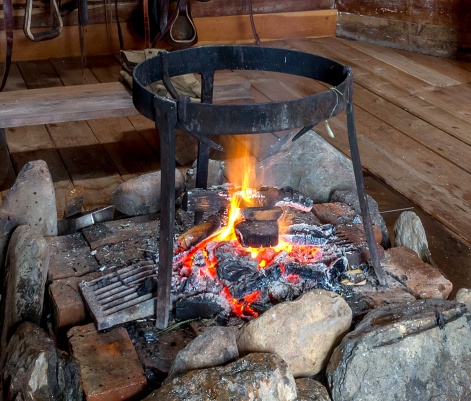 1.Выставка плакатов «Мы слышим сердцем»2.Конкурс мини – сочинений «Мы - единый народ»Огонёк, огонёк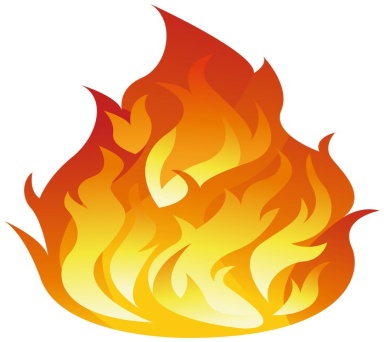 1.Мини – проект – стенд «Мудрые мысли веков»2.Вручение поздравительных открыток, посвящённых Международному дню толерантности, прохожим.Виртуальный камин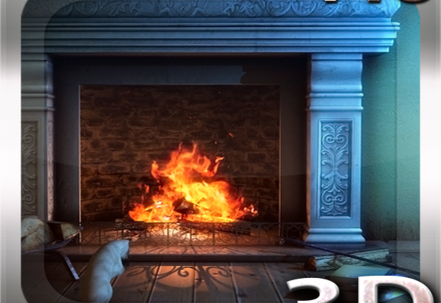 Открытое занятие по толерантности в библиотеке: «Путешествие по Стране Толерантности»У камелька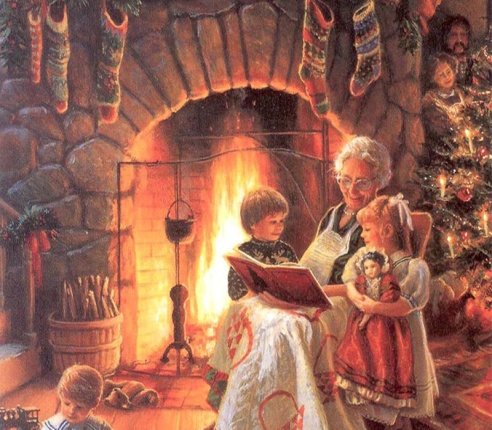  Конкурс чтецов  «На Земле друзьям не тесно»Костер дружбы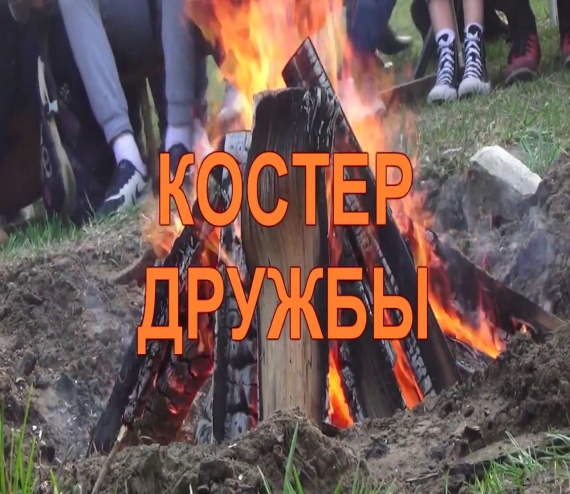 Фестиваль сказок «Чудесный остров»Конкурс песни «Я о Родине пою…»